“Sannheten vinner alltid til slutt” 
-Reiner Fuellmich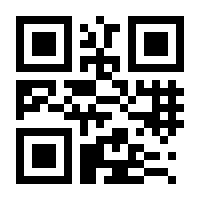 c19fakta.com
“Sannheten vinner alltid til slutt” 
-Reiner Fuellmichc19fakta.com“Sannheten vinner alltid til slutt” 
-Reiner Fuellmichc19fakta.com“Sannheten vinner alltid til slutt” 
-Reiner Fuellmichc19fakta.com“Sannheten vinner alltid til slutt” 
-Reiner Fuellmichc19fakta.com“Sannheten vinner alltid til slutt” 
-Reiner Fuellmichc19fakta.com